САМОРЕГУЛИРУЕМАЯ ОРГАНИЗАЦИЯ  РЕГИОНАЛЬНАЯ АССОЦИАЦИЯ «СТРОИТЕЛИ ТПП РБ»г. Улан-Удэ, ул. Ленина ,д.25, тел 8(3012)21-71-88, e-mail:sro@tpprb.comПРОТОКОЛ № 8Правления СРО РА «Строители ТПП РБ» от 02.04.2024 Форма проведения заседания Правления СРО РА «Строители ТПП РБ»- заочная Дата окончания заочного голосования: «03» апреля   2024г. Основание проведения заочного голосования- решение Председателя Правления СРО РА «Строители ТПП РБ» Доржиева Геннадия Юрьевича ( согласно п.7.9. Положения «О Правлении  Саморегулируемой организации Региональная ассоциация «Строители ТПП РБ» от 07.02.2019г., далее - Положение о Правлении). Приглашенные лица :Директор  СРО  Елисафенко Владимир ЛеонидовичСекретарь заседания Правления  Кочетова Лидия Васильевна Общее количество членов Правления:   9 человекЧисло проголосовавших членов Правления  5 человек Заочное голосование считается правомочным, так как в нем приняли участие не менее половины членов Правления ( согласно п. 7.13 Положения). Лицо, избранное секретарем заседания Правления и уполномоченное на подсчет голосов- Кочетова Лидия Васильевна.ПОВЕСТКА ДНЯ ЗАСЕДАНИЯ ПРАВЛЕНИЯ:1.Информация  о проведении Общего собрания членов СРО РА «Строители ТПП РБ» по итогам работы за 2023год.  Обсуждение и утверждение повестки  Общего собрания, даты и места его проведения. По вопросу  1  повестки дня :Слушали  Директора  СРО   РА «Строители ТПП РБ» Елисафенко В.Л., который сообщил, что    в соответствии с п.7.2 Положения «Об общем собрании Саморегулируемой организации Региональная Ассоциация «Строители ТПП РБ», утвержденного  решением Общего собрания членов Саморегулируемой организации «Строители ТПП РБ» ( Протокол № от 26.02.2018г.) Правление Ассоциации принимает решение о созыве очередных (годовых) и внеочередных Общих собраний и утверждает повестку дня. Предлагается провести Очередное Общее собрание членов СРО РА «Строители ТПП РБ» 25 апреля 2024г.   Форма проведения – заочная.  Предложил для обсуждения проект Повестки дня очередного Общего собрания членов СРО РА «Строители ТПП РБ.ПОВЕСТКА   ДНЯ  ОБЩЕГО СОБРАНИЯ  ЧЛЕНОВ СРО РА «СТРОИТЕЛИ ТПП РБ»   «25» апреля  2024г.Решили по  вопросу   повестки дня:1. Согласовать   предлагаемую повестку  дня проведения очередного  общего собрания членов СРО заочно.   Обменявшись мнениями решили:       Вывести из состава Правления СРО:- Батуева Владимира Будаевича- Исполнительного директора ООО «НБС-Групп», Гуслякова Дмитрия Александровича- Генерального директора ООО «АМГ Групп» в связи с  тем, что   ими подано заявление  о  самоотводе, - Сандакова  Бато Садаевича – Генерального  директора   ООО «Дом 2000» в связи с переходом на другую работу.- Матхеева Семена Семеновича- Директора ТА в г. Улан-Удэ ООО «Центральное страховое общество» в   связи с в переходом  на постоянную работу в Государственные органы. Ввести в состав Правления СРО: -  Батуева Жамсарана Александровича-– Генерального  директора   ООО « Бурятпроектреставрация»- Баирова Сергея Александровича – Исполнительного директора ООО «Теплотех», помощника Сенатора Российской Федерации Варфоломеева А.Г. (независимый член Правления).Согласно п.3.3 и 3.4. Положения «О Правлении саморегулируемой организации Региональная ассоциации «Строители ТПП РБ» лица, избранные членами Правления, могут переизбираться неограниченное число раз.    В связи с изложенным, Правлением СРО принято решение  внести изменения в состав  Правления  с учетом предложенных изменений на общем собрании членов СРО голосованием.   Утвердить  предлагаемый состав Правления СРО с учетом изменений на общем собрании:1.Доржиев Геннадий Юрьевич – генеральный директор ООО «СЗ СмитИнвест».2.Хусаев Владимир Ильич - Генеральный директор ООО «БайкалСити».3.Бирюков Анатолий Михайлович – Исполнительный  директор «СЗ «Ипотечная корпорация  Республики Бурятия». 4.Батуев Жамсаран Александрович- Генеральный директор ООО «Бурятпроектреставрация»5.Байминов Вячеслав Намсараевич - Генеральный директор СЗ  ООО «БЕСТ ПЛЮС» (независимый член Правления). 6.Дружинин Дмитрий Константинович- Руководитель ООО «ЭкоАльянс»,            ( независимый член Правления).7. Баиров Сергей Александрович-  Исполнительный  директор  ООО «Теплотех», помощник  Сенатора Российской Федерации Варфоломеева А.Г. ( независимый член Правления). 	2.Определить дату проведения собрания – 25 апреля   2024г- заочная форма проведения.3.Директору  СРО  Елисафенко В.Л. совместно со специалистами Исполнительной дирекции  разместить   объявление о проведении собрания на сайте согласно сроков, предусмотренных Положением «Об общем собрании Саморегулируемой организации Региональная Ассоциация «Строители ТПП РБ», подготовить отчетный  материал и  организовать  проведение  Очередного общего собрания в заочной форме.Голосовали:  «за»  - 5  голосов,  «против» - нет ,   «воздержался» - нет  Решение принято единогласно   Директор                                                    Елисафенко В.Л.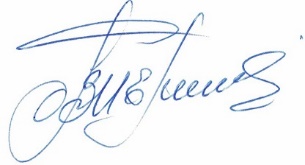    Секретарь                                                                                   Кочетова  Л.В.Вопрос1Утверждение повестки, избрание  секретаря и утверждение счётной комиссии собрания2Утверждение отчета  Правления  СРО  по итогам деятельности за 2023 год3Утверждение отчета  Директора СРО  по итогам деятельности за 2023 год4Утверждение  заключения аудиторской проверки бухгалтерской отчетности за 2023год . 5Утверждение бухгалтерской отчетности за 2023 год6Утверждение отчета Ревизионной комиссии  за 2023 год7Утверждение членов ревизионной комиссии на 2024 год.1.Председатель Комиссии:  Директор  ООО СЗ «С.О.Ю.З.» Дандаров Солбон Аюшеевич2.Экономист  ООО  СЗ «Бургражданстрой»  Парипа Ирина Ивановна3. Руководитель планово-экономического отдела ООО СЗ «СмитИнвест»  Сугробова Ирина Андреевна8 Внесение изменений в состав Правления СРО